МИНИМТЕРСТВО ОБРАЗОВАНИЯ И НАУКИКЫРГЫЗСКОЙ РЕСПУБЛИКИКЫРГЫЗСКИЙ ГОСУДАРСТЕННЫЙ ТЕХНИЧСКИЙ УНИВЕРСИТЕТ им. И. РАЗЗАКОВАИНЖЕНЕРНО-ЭКОНОМИЧЕСКИЙ ФАКУЛЬТЕТКАФЕДРА «МЕНЕДЖМЕНТА»ОтчетПо учебной практикена базе:  ОАО «РСК Банк»(наименование организации)                                                   Бишкек 2020 Содержание     ВведениеОбщая характеристика и история создания организацииSWOT-анализ компанииИнструктаж по технике безопасностиУправление финансовыми подсистемами ЗаключениеСписок используемой литературыВведение    Учебная практика является неотъемлемой частью учебного процесса. В ходе её прохождения студент углубляет свои знания в конкурентной области и закрепляет свои профессиональные навыки, которые он получает в процессе обучения на основе изучения практических ситуаций и применения имеющихся знаний.    В период с 01.06.20 г. По 20.06.20 г. Я проходила практику на ОАО «РСК Банк. ОАО «РСК Банк» направлена на поддержание платежной системы, удовлетворение потребностей в расчетно-кассовом обслуживании и обеспечение сохранности сбережений на всей территории Кыргызской Республики, включая отдаленные регионы.     «РСК БАНК» основан в 1996 году для оказания услуг населению. За годы работы Банк подтвердил свою надежность и заслужил доверие населения, что подтверждается постоянно растущим количеством клиентов.    Приоритетами развития «РСК Банка» остается повышение уровня сервиса, расширение ассортимента банковских услуг, повышение качества и доступности услуг для всех слоев населения и корпоративного сегмента.
«РСК Банк» стремится стать лучшим Банком по обслуживанию населения и сегмента малого и среднего бизнеса на всей территории Кыргызстана, обеспечить доступность банковских услуг для всех слоев населения и категорий бизнеса.«РСК Банк» имеет обширную сеть банков-корреспондентов за рубежом, что подтверждает доверие международного финансового сообщества к нашему Банку и открывает дополнительные возможности для ее клиентов. «РСК Банк» предоставляет широкий спектр услуг для физических и юридических лиц. Регулярно внедряются новые банковские продукты. Сеть точек обслуживания ОАО «РСК Банк» состоит из 51 филиала, 39 стационарных сберкасс и 37 выездных касс. Гарантия стабильности «РСК Банка» поддерживается на правительственном уровне, поскольку 100% акций ОАО «РСК Банк» принадлежит Правительству Кыргызской Республики.1. Общая характеристика и история создания организацииОАО «Расчетно-сберегательная компания» была основана в 1996 году Постановлением Правления Национального банка Кыргызской Республики №24 от 22 июля 1996 года с уставным капиталом в размере 1 (один) млн. сом. Отличительной чертой ОАО «РСК Банк» является ее разветвленная филиальная сеть - 109 структурных подразделений вне головного офиса, в том числе 51 филиал, 22 сберегательных и 39 выездных касс, во всех регионах республики.С 2003 года владельцем ОАО «РСК Банк» является Правительство Кыргызской Республики, которому принадлежат 100% акций. В декабре 2007 года получена универсальная лицензия на осуществление банковских операций.наши ценности:Забота о благополучии клиентов и партнеров, сотрудников компании, общества и страны в целомБезопасность – уверенность в банке, простота пользования банковскими услугамиПринадлежность – благополучие государства строится на благополучии каждого гражданина и бизнеса. Сильная компания строится на сильном и успешном персонале. Процветание бизнеса возможно только при благополучии клиентов и партнеровЭкономия и контроль – разумное распоряжение деньгами, доступность и простота предоставляемых услуг, выгодные тарифы как подтверждение правильного выбораМы уверены, что наши клиенты разделяют наши ценности и что в скором времени наши клиенты и партнеры про нас действительно скажут – «Народный банк». ПРИНЦИПЫ ДЕЯТЕЛЬНОСТИориентация на потребности клиентовзабота о благополучии партнеровпрофессионализм и доброжелательность, готовность дать советвысокое качество услугвзаимное довериепостоянное совершенствованиедолгосрочные отношения с клиентамипредоставление комплексных услугМИССИЯ БАНКА«РСК Банк» стремится стать лидирующим банком на рынке розничных услуг и в сегменте малого и среднего бизнеса за счет предоставления качественных и востребованных услуг, ориентации на потребности клиентов.Целью своей деятельности мы видим:рост благосостояния партнеров и клиентов «РСК Банка» путем создания эффективных механизмов управления финансовыми ресурсамиповышение благосостояния страны через содействие росту благосостояния населения и бизнеса; следование принципам социальной ответственности бизнесасвоевременное предоставление полного комплекса финансовых услуг частным и корпоративным клиентам в целях повышения их благосостоянияиспользование финансовых услуг и ресурсов «РСК Банка» для расширения возможностей своих партнеров, улучшения качества их жизни и позиций бизнеса. Сделать банковские услуги неотъемлемой и необходимой частью жизни населенияпостоянный рост и развитие «РСК Банк» в интересах своих клиентов и партнеров, акционеров, сотрудников и государства в целом.В сентябре 2008 года были полностью завершены процедуры перерегистрации Компании и получены официальные документы, подтверждающие статус коммерческого, универсального банка - ОАО «РСК Банк». Также 2008 г. наиболее значимым событием для Банка является ребрединг Банка, внедрение новой идеологии, изменения в стратегии развития. Деятельность ОАО «РСК Банк» обусловлена качественной системой корпоративного управления, значение которой в современном банковском деле трудно переоценить. Мы уверены, что достигнем своих целей благодаря большому опыту работы с населением и представителями бизнеса, значительному кадровому потенциалу и постоянному диалогу со своими партнерами. Мы рассчитываем достигнуть этих целей за счет предоставления простых, понятных и доступных услуг на все случаи жизни, за счет реализации ключевого принципа – забота о каждом из своих клиентов и партнеров. Органами управления ОАО «РСК Банк» являются:Общее Собрание Акционеров.Совет директоров Банка.Дирекция Банка.Органом контроля за финансовой и хозяйственной деятельностью ОАО «РСК Банк» является – Ревизионная комиссия.Общее Собрание Акционеров является высшим органом управления Банка с правом принятия решений по вопросам деятельности Банка, определенным законодательством Кыргызской Республики и Уставом ОАО «РСК Банк». Совет директоров ОАО «РСК Банк» наблюдает за управлением Банка, представляет всех акционеров и отчитывается перед акционерами на ежегодном собрании акционеров Банка. Совет директоров определяет стратегию развития Банка и отвечает за проводимую Банком политику. Совет директоров в своей деятельности руководствуется основными целями и интересами Банка. Дирекция Банка осуществляет руководство текущей деятельностью ОАО «РСК Банк». К компетенции Дирекции Банка относятся все вопросы, не составляющие исключительную компетенцию Общего Собрания и Совета Директоров Банка. Дирекция Банка является коллегиальным исполнительным органом.Таблица 1. Филиалы «РСК Банк»Общее количество по регионам составляет 605 терминалов и 380 POS-ТЕРМИНАЛОВ.Реквизиты:Открытое акционерное общество «РСК Банк» лицензия национального Банка Кыргызской Республики №033, №033/1 от 03 октября 2008 г.-Юридический и почтовый адрес: 720010, г. Бишкек. бул. молодой Гвардии, 38аКорр. счет в национальном Банке КР: 1010126049501012БиК: 129001инн: 02907199610193УККн: 999Банки-корреспонденты:ОАО «Альфа-Банк», РоссияОАО«Россельхозбанк», РоссияАКБ «инвестторгбанк», РоссияОАО «Банк втБ», РоссияРНКО «Платежный центр», РоссияАКБ «Русславбанк», РоссияОАО «Банк центрКредит», КазахстанАО «темирбанк, Казахстан»АО «КазкоммерцБанк Казахстан»ОАО «народный Банк Казахстана», КазахстанDBTCA, СШАBank of CHINA , КитайVTB Bank (Deutschland) AG, ГерманияYapi ve Kredi bankasi .A.S, ТурцияDeutsche bank AG, ГерманияBank of CHINA, Xingjiang Branch, КитайCDB, КитайBank of Communications, КитайОАО «РСК Банк» имеет отделы такие как:Операционный отдел по работе с корпоративными клиентами и с юридическими клиентами. Туда входит такие услуги как: "Интернет-банкинг", расчетно-кассовое обслуживание, кредиты для бизнеса, документарные операции, перевозка ценностей ,операции с ценными бумагами, срочные депозиты.Кассовый узел, кассовые операции. Их задача прием и выдачи денег и ценностей клиентам банка, то есть бесперебойное обслуживание клиентов.Кредитный отдел. Кредитные операции - это отношения между кредитором и заемщиком (дебитором) по предоставлению первым последнему определенной суммы денежных средств на условиях платности, срочности, возвратности.ОАО «РСК Банк» сохранил и укрепил позиции одного из самых надежных и динамично развивающихся банков, продемонстрировав динамичное и успешное развитие всех направлений деятельности банка. Улучшение качества обслуживания, развитие банковских технологий и рациональное видение конъюнктуры рынка банковских услуг позволило Компании достигнуть положительных финансовых результатов.ОАО «РСК Банк» концентрирует свои усилия не только на развитии прибыльного бизнеса, генерирующего стабильный комиссионный доход, но в качестве проводника государственной политики (с апреля 2003 года 100 процентным пакетом акций владеет Правительство Кыргызской Республики), и как Банк-агент основных государственных учреждений (Центрального Казначейства и Социального Фонда КР) особое внимание уделяет обслуживанию и обеспечению надежности и прозрачности бюджетных потоков. Клиентами РСК Банка являются более 15 тысяч юридических лиц и около 286 тысяч физических лиц. Банк предлагает широкую линейку банковских продуктов, в том числе депозитные продукты, различные виды корпоративного финансирования, потребительское кредитование, обслуживание банковских карт и расчетные операции. На сегодняшний день, воспользоваться услугами ОАО «РСК Банк» можно не только в непосредственных структурных подразделениях Банка, но и в точках продаж, через терминальную и банкоматную сеть на территории всей республики.Динамично развивается система розничных услуг Банка, таких как расчетно-кассовое обслуживание физических и юридических лиц, обслуживание в иностранной валюте, пластиковых карточек «Алай-Кард», проведение денежных переводов по республике «Кыргыз Трансфер» и международных денежных переводов «Money Gram», услуг по обслуживанию дорожных чеков.SWOT-анализSWOT-анализ представляет собой анализ среды организации (внутренней и внешней), во внутренней рассматриваются сильные и слабые стороны компании, а внешняя отражает возможности и угрозы, исходящие извне. Таким образом, S и W - это состояние компании и, следовательно, O и T - внешнее окружение компании. В результате SWOT-анализа можно оценить, есть ли у организации внутренние силы и ресурсы для реализации имеющихся возможностей, насколько компания готова противостоять внешним угрозам, и, что немаловажно, данный анализ поможет выявить внутренние недостатки, требующие устранения. Проводится SWOT-анализ в трёх случаях:как часть любой стратегии развития любого коммерческого банка. В данном случае SWOT-анализ используется для анализа на рынке банковских услуг позиции банка в рамках долгосрочного планирования;как часть любого бизнес-плана развития коммерческого банка. В этом контексте используется больше как параметры развития конкретных банковских услуг на перспективу;в рамках маркетинговых исследований позиции банка на рынке.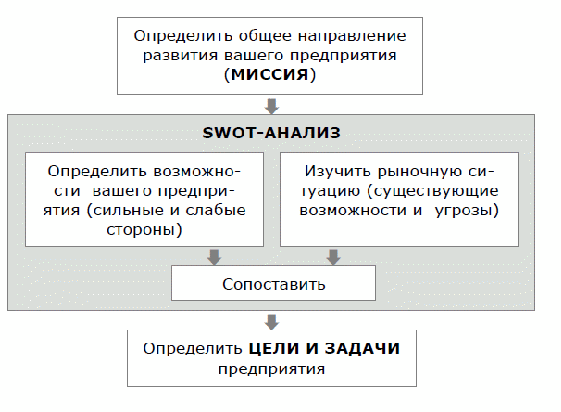 1.Сильные стороны (от. англ. Strengths) - преимущества организации;2.Слабости (от. англ. Weaknesses) - недостатки организации;3.Возможности (от. англ. Opportunities) - факторы внешней среды, использование которых создаст преимущества организации на рынке;4.Угрозы (от. англ. Threats) - факторы, которые могут потенциально ухудшить положение организации на рынке.SWOT-анализ помогает ответить на следующие вопросы:использует ли компания внутренние сильные стороны или отличительные преимущества в своей стратегии? Если компания не имеет отличительных преимуществ, то какие из ее потенциальных сильных сторон могут ими стать?являются ли слабости компании ее уязвимыми местами в конкуренции и/или они не дают возможности использовать определенные благоприятные обстоятельства? Какие слабости требуют корректировки, исходя из стратегических соображений?какие благоприятные возможности дают компании реальные шансы на успех при использовании ее квалификации и доступа к ресурсам?какие угрозы должны наиболее беспокоить менеджера и какие стратегические действия он должен предпринять для хорошей защиты?Место SWOT-анализа в разработке стратегии показано на рисунке Задачи SWOT-анализа: выявить сильные и слабые стороны по сравнению с конкурентами;оценить возможности и угрозы внешней среды;связать сильные и слабые стороны с возможностями иугрозами;сформулировать основные направления развития организации.1.Сильные стороны банка ОАО «РСК Банк»ОАО «РСК Банк» имеет большое количество офисов по всей стране и за ее пределами.Большой процент населения держит свои сбережения в банке на депозитОАО «РСК Банк» известен своей положительной репутацией.В деятельности банка достаточно серьезное участие принимает государства, что вызывает доверие у населения.Безусловно, это эффективный менеджментГрамотный персонал, квалифицированные и опытные работники.Работа с клиентами: опыт массового обслуживание клиентов, обширая клиентская базаРабота по зарплатной программе с большинством предприятий. Например, на бирже труда спрашивают с граждан для перечисления пособия реквизиты Сбербанка. Хотя это не совсем корректно с точки зрения законодательства, клиенты имеют право предоставлять для перечисления пособия или заработной платы реквизиты любого банка. Однако на лицо ситуация, что многие государственные предприятия, бюджетные предприятия работают со Сбербанком и работники бухгалтерии отказывают сотрудникам на просьбу перечислять зарплату на карты других банков, обосновывая это тем, что предприятие работает со сбербанком и им неудобно перечислять заработнуюплату работнику в другой банк.Репутация банка: кредитный рейтинг инвестиционного уровня, высокая репутация банка2.Слабые стороны SWOT-анализаВ частности это достаточно высокая текучесть кадров низшего звена, а именно операционистов, работающих в банках. Дело в том, что операционист банка вынужден работать с очень большим количеством клиентов, такая работа требует нервного напряжения, поэтому не все способны долгое время работать в данной должности.Использование ограниченных методов продвижения банковских услугНедостаточный бюджет на маркетинговые составляющие.Отсутствие филиальной сетиОрганизационная структура: масштабность, громоздкость структуры. Невозможность принимать оперативные решения в филиалах.3.Угрозы СВОТ-анализа СбербанкаСуществует угроза невозврата кредитов. Дело в том, что на настоящий момент в стране наблюдается достаточно нестабильная экономическая ситуация. Существует риск того, что люди продолжат брать кредиты в банке, и напротив многие будут бояться класть деньги на депозит в банк из-за сложившейся нестабильной ситуации в экономике. Нехватка денежных средств может оказать существенное негативное воздействие на деятельность банка в будущем.Региональные банки: развитие региональных банков Существует угроза изменения ставки рефинансирования Центробанком. Дело в том, что ставка рефинансирования является базой, от которой отталкиваются все банки, назначая процентные ставки по вкладам, по кредитам. Ставка рефинансирования – это процент, под который Центрбанк может предоставить денежные средства коммерческим банкам, соответственно ниже данной ставки ни один банк не станет предоставлять кредитные ресурсы населению и предприятия.Существует угроза, что предприятия будут иметь сложности с погашением кредитов из-за нехватки денежных средств, причиной этого является также нестабильная экономическая ситуация в стране.Упадок экономической активности потребителей банковских услугБанкротство Экономический кризис 4.Возможности SWOT-анализаПрежде всего следует заметить, что Кыргызстан поощряет предоставление кредитов населению на выгодных условиях, это способствует росту экономики страны, дает возможность населению приобретать в кредит жилье, улучшая жилищные условия.Поэтому существует возможность, что будут предоставлены льготы банкам, чтобы те в свою очередь смогли предоставить кредиты населению под небольшие проценты.У ОАО «РСК Банк» есть возможность выхода на новые рынки, в частности в Европу, что позволит увеличить оборот банка, позволит привлечь новых клиентов, получать большую прибыль.Повышение спроса на кредитные услуги банкаОслаление конкурентовУвеличение доли рынкаУвеличение льгот и субсидий от государстваСнижение уровня налоговой нагрузкиИнструктаж по технике безопасностиВсе сотрудники банка допускаются до работы только после проведения с ними инструктажа по технике безопасности и обязаны соблюдать требовани правил техники безопасности как на своем рабочем месте, так и в местах общего пользования. Практически на любом рабочем месте работник может столкнуться с факторами, представляющими опасность для его здоровья или угрозу сохранности имущества, предоставленного ему работодателем. В чрезвычайных ситуациях возможно возникновение опасности для жизни работника.Для снижения негативного влияния факторов производства и вероятности возникновения опасных ситуаций каждого работника знакомят с правилами техники безопасности на рабочем месте. В результате он получает представление о:характере деятельности предприятия, роли своего рабочего места, оборудовании и материалах, используемых на нем;факторах, которые на этом месте могут представлять опасность или вред;правилах поведения на территории работодателя и конкретном рабочем месте;принципах безопасной работы на имеющемся оборудовании;порядке подготовки рабочего места к работе и правилах ее завершения;использовании средств индивидуальной защиты;мерах по предупреждению пожаров и аварий;Поведении в случае опасности или аварии; методах оказания первой помощи пострадавшим. Проведение инструктажа по технике безопасности крайне важно в качестве меры по предотвращению создания на рабочем месте ситуаций, представляющих опасность для здоровья работников и сохранности имущества работодателя. Он выполняется с соблюдением определенных требований, позволяющих убедиться в том, что работник готов к выполнению установленных правил поведения, отвечающих требованиям безопасной работы.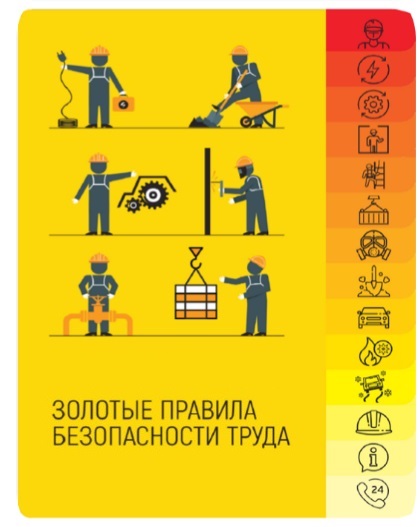 1.Порядок работы сотрудников с компьютерной техникой и предоставления им доступа к информационным ресурсам банка: запрещается без согласования с Управлением автоматизированной обработки банковской информации и Управлением службы безопасности банка проносить в здание банка, а также использовать какую-либо не пренадлежащую банку компьютерную технику и комплектующие к ней. По окончании рабочего дня пользователь обязан выключить компьютер и другую оргтехнику. Запрещается аварийно завершат процесс работы с сетевыми программами какими-либо способами, отличным от штатных (например, выключение или перезагрузка оборудования.2. Противопожарная безопасность и электробезопасность: Каждый сотрудник обязан знать и строго выполнять правила пожарной безопасности, а в случае возникновения очага пожара принимать все зависящие от него меры по вызову пожарной охраны/ по телефону «101» /, спасению людей, ценных документов, материальных ценностей и тушению возгорания.Сотрудники обязаны:содержать рабочие места и кабинет в надлежащем противопожарном состоянии, своевременно выносить весь сгораемой мусор и бумажные отходы в специально отведенные места;знать пути эвакуации из помещений, места расположения средств пожаротушения и уметь пользоваться ими;по окончании рабочего дня отключить от электросети и оргтехнику, электробытовые приборы, освещение;пользоваться неисправными электророзетками / выключателями ;приборами в рабочих кабинетах и других помещениях банка без согласования с электриком;подключать несколько потребителей электроэнергии к одной розетке;бросать на пол и в корзины с бумагой не затушенные спички и окурки; обертывать и накрывать электросветильники бумагой или материей3. При вооруженном нападении на банк и захватке заложников:Нажатием кнопки тревожной сигнализации, по телефону 231,216 или голосом сообщить о нападении на пост охраны, руководству банка, по возможности указать количество нападавших и их приметы, прекратить все передвижения по помещениям банка и прилегающей территории, убрать ценности и служебные документы в местах хранения, закрыть входные двери в служебные помещения и оставаться на своих местах до особого указания.4.При обнаружении подозрительных предметов или угрозе взрыва:Немедленно сообщить об обнаружении подозрительных предметов дежурному УСБ или милиции, до их прибытия самостоятельно не нарушать целостность обнаруженных предметов, не пользоваться в опасной зоне средстами радиосвязи и радиотелефонами. Далее действовать по указанию сотрудников УСБ.5.При взрыве и пожаре:Немедленно сообщить о происшествии в городские службы 101,102,103 и дежурствому УСБ банка, прекратить служебную деятельность, при реальной угрозе жизни и здоровье сотрудников и посетителей начать эвакуацию из опасной зоны людей, материальных ценностей и документов. В случае невозможности эвакуации оставаться в служебных кабинетах, плотно закрыть все окна и входные двери, по телефону или другим способом сообщить о своем местонахождении сотрудниками УСБ, милиции и пожарной охраны. Всеми силами и средствами производить тушение пожараУправление финансовыми подсистемамиГлавная особенность финансового менеджмента в коммерческом банке в нынешних условиях обусловлена тем, что коммерческий банк — это единственный экономический субъект, который системно управляет всеми функциями денег (мера стоимости, функции обращения, платежа и накопления), и в этой связи является первичным звеном рыночной экономики. Внешняя среда финансового менеджмента в коммерческом банке — это совокупность финансовых отношений.Объект деятельности финансового менеджмента в коммерческом банке — процессы исследования финансовых операций банка и управления потоками денежных средств банковской клиентуры. Предмет деятельности — разработка и использование систем и методик рационального планирования и реализации финансовых операций (процессы привлечения и размещения денежных средств).Цель финансового менеджмента в коммерческом банке — определение рациональных требований и методических основ построения оптимальных организационных структур и режимов работы функционально-технологических систем, обеспечивающих планирование и реализацию финансовых операций банка и поддерживающих его устойчивость при заданных параметрах, направленных на приращение: собственного капитала (акционерного капитала) и/или прибыли при условии сохранения стабильности и устойчивости коммерческого банка. Примеры заданных параметров, влияющих на устойчивость коммерческого банка. Финансовый менеджмент в коммерческом банке, как и любая система управления, состоит из двух подсистем:управляемой, или объекта управления;управляющей, или субъекта управления.Основной объект управления в финансовом менеджменте в коммерческом банке — денежные средства, находящиеся в деловом обороте коммерческого банка с помощью финансовых операций.Таб.Субъектом управления финансового менеджмента в коммерческом банке являются высшее руководство, аппарат управления, персонал банка, которые посредством различных форм управленческого воздействия осуществляют целенаправленное функционирование объекта.Объект управления — денежные средства банковской клиентуры, которые совершают движение в соответствии с оформленными сделками (договорами). Правовая сторона этого процесса осуществляется непосредственно через субъект управления — коммерческий банк как юридическое лицо. Экономическая сторона процесса основана на финансовых операциях банка (банковских продуктах, операциях, услугах), которые отвечают потребностям объекта управления. В процессе финансового менеджмента в соответствии с объектом, предметом и целью его деятельности денежные потоки банковской клиентуры трансформируются в финансовые операции банка и за счет этого создается добавленная стоимость, обеспечивающая приращение капитала банка.  ЗаключениеВ ходе прохождения учебной практики в ОАО «РСК Банк» я ознакомилась с принципами организации и деятельности банка, определила статус предприятия и форму собственности как закрытое акционерное общество. Рассмотрела существующую модель организации производства и управления, структуру, функции, технологический и технический уровни банка. Успешная деятельность Банка «Резерв» прямо говорит о высоком уровне организации производства и управлении. Банк ставит своей целью войти в число лидеров рынка банковских услуг в  Кыргызстане, активно внедряя у себя опыт западных банков, современные методы, передовые банковские технологии. В связи с изменениями экономической ситуации, как в Казахстане, так и во всем мире, менеджментом банка разработана стратегия развития, которая направлена на поиск дальнейших путей роста банка и обеспечение его устойчивого финансового положения. Можно сделать следующие выводы по пройденной практике:1. В банке соблюдаются все нормативно-правовые акты, законодательство, внутренние положения и инструкции;2. За последние три года банк расширил свою филиальную сеть;3. Увеличил спектр предлагаемых финансовых услуг и нанял новый персонал для работы на таких ключевых направлениях, как обслуживание юридических лиц и инвестиционная деятельность;4. Были разработаны новые информационные технологии и управление рисками.5. ОАО «РСК Банк» проводит стратегию расширения, она может негативно повлиять на его показатели. Банк, скорее всего, будет преуспевать при условии сохранения положительной динамики российской экономики и благоприятной политической среды. Если же в экономике произойдет сбой, банк окажется в боле выгодном условии, чем многие другие банки, так как держателем большей части акций является государства . Для сохранения банка лидирующих позиций необходимо:усиления контроля над привлечением и удержанием клиентских средств;усиления внимания к качеству клиентской базы – построению долгосрочных отношений с наиболее перспективными клиентами (с точки зрения уровня риска, надежности, доходности, возможности комплексного долгосрочного сотрудничества и увеличения перекрестных продаж существующим клиентам, в том числе используя потенциал дочерних компаний Группы);повышения эффективности процесса продаж и обслуживания клиентов;повышения эффективности филиальной сети;расширения продуктового предложения и создания лучшей на рынке линейки продуктов, включая комиссионные и расчетно-кассовые продукты, разработку комплексных отраслевых решений;дальнейшего повышения качества клиентского обслуживания.Список используемой литературы:1.Бережная О. В, Формирование стратегий банка на основе SWOT-анализа, 2015 г., Монография.2. На основе данных из Годового отчета ОАО « РСК Банк» за 2019-20203.Лялин В.А., Воробьев П.В. Финансовый менеджмент: Учеб. пособие. — СПб.: Издат. дом «Бизнес-пресса», 2019.4.Шим Джей К., Сигел Джоэл Г. Финансовый менеджмент: Пер. с англ. — М.: Информ.-издат. дом «Филинъ», 2016. 5.Павлова Л.Н. Финансовый менеджмент в предприятиях и коммерческих организациях. Управление денежным оборотом. — М.: Финансы и статистика, 2016. 6.Батракова Л.Г. Экономический анализ деятельности коммерческого банка. – М.: Прогресс, 2018. 7.Гамидов Г.М. Банковское и кредитное дело. – М.: Банки и биржи ЮНИТИ, 2015.8. (В редакции Законов КР от 17 апреля 2009 года № 127, 31 октября 2014 года № 149, 26 июля 2016 года № 142)9.Банки и банковские операции: Учебник для вузов / Под ред. проф. Е.Ф. Жукова: –М.: Банки и биржи, ЮНИТИ, 1997. 10.http://www.rsk.kg/ru/about/history11. https://www.goodstudents.ru/swot/1326-analiz-bank.html12. https://www.rsk.kg/index.php13.http://cbd.minjust.gov.kg/act/view/ru-ru/129314. https://kg.akipress.org/news:1128530Исполнитель:Студент: Орунбекова Айчурок Орунбековна Мен(б)1-18(Ф.И.О, группа)Руководитель практикиот университета: Риферт Кристина ПетровнаРуководитель практикиот организации: Мырзамуратов Нурсултан Уланович, зав.СБК(Ф.И.О., должность)Филиалы по регионамКоличествоБишкек28Чуйская область8Иссык-кульская область8Нарынская область6Таласская область5Жалал-Абадская область13Ошская область11Баткенская область6Заданные параметрыРежим деятельностиМаксимизация прибыли банкаМинимально допустимая нормативная ликвидностьМаксимизация ликвидности банкаНорма прибыли, обеспечивающая окупаемость финансовых операций банкаСбалансированность прибыльности и ликвидности банкаНорма прибыли, обеспечивающая рыночный доход. Управление ресурсной базой банка на основе ее дифференциации по срокам, объемам и стоимости соответственно возможностям активных операций банка